1	Введение1.1	Полномочная конференция 2018 года (ПК-18) утвердила Решение 5 о принятии реализуемых на практике мер для экономии затрат при обеспечении устного перевода и письменного перевода документов МСЭ. 1.2	Кроме того, в Резолюции 154 об использовании шести официальных языков на равной основе Генеральному секретарю поручено в тесном сотрудничестве с Директорами Бюро ежегодно представлять Совету и РГС-Яз отчет, включающий:•	альтернативные процедуры письменного перевода, которые могут быть приняты МСЭ, в частности использование инновационных технологий, и их преимущества и недостатки;•	прогресс в реализации мер и принципов, касающихся письменного и устного перевода, которые были приняты Советом.1.3	РГС-Яз просила Секретариат на своем девятом собрании представить С19 подробный план пилотных проектов по альтернативным процедурам письменного перевода, устного перевода и ввода субтитров на следующие два или четыре года, включая график выполнения, соответствующие контрольные показатели и бюджетные ассигнования, требуемые для выполнения этого плана.2	Проекты, осуществлявшиеся в 2018−2019 годах2.1	Процедуры письменного перевода•	В 2017 году был реализован полноценный пилотный проект по предложению компании из Латвии, занимающейся языковыми технологиями. В 2018 году была организована экспериментальная часть, которая состояла из этапов тестирования и оценки. •	БСЭ совместно с Департаментом C&P разработали бесплатную систему нейронного машинного перевода с открытым исходным кодом под названием ITU-Translate и обучили ее на технической документации МСЭ-Т.•	Был осуществлен пробный перевод веб-страниц в соответствии с Документами C18/12 и C18/14 Совета и решениями Совета-18 с привлечением по одной администрации Члена МСЭ на каждый язык перевода. 2.2	Распознавание голосаВ 2018 году был протестирован продукт распознавания голоса для китайского языка; он будет задействован в Службе китайского языка Департамента C&P. 2.3	Системы управления документациейВ июле 2017 года состоялось внедрение базовой версии системы производства документов DCPMS, которая была разработана ЮНОВ в Вене и о которой шла речь в предыдущих отчетах; в начале 2018 года началась ее адаптация к требованиям организации. 3	Четырехгодичный план (2020−2023 гг.)3.1	ЗадачаМСЭ предлагает четырехгодичный план (2020–2023 гг.) для проведения научно-исследовательской работы в области альтернативных процедур письменного перевода, устного перевода и ввода субтитров с использованием новых технологий, в частности, искусственного интеллекта и машинного обучения. Задача в том, чтобы провести оценку возможного повышения эффективности и снижения затрат в результате внедрения этих альтернативных методов. Работа будет проводиться Департаментом конференций и публикаций (C&P) в рамках текущих бюджетных ассигнований.3.2	Сфера охватаРабота охватывает все языковые услуги МСЭ − письменный перевод, устный перевод и ввод субтитров на шести официальных языках Союза. Исследованию подлежат, в частности, такие функции и средства, как:•	стандартизация структуры документов и разметка документов;•	построение хорошо структурированной и обширной памяти переводов;•	качественное программное обеспечение для распознавания голоса (преобразование речи в текст);•	программное обеспечение для машинного перевода и машинного обучения;•	программное обеспечение для преобразования текста в речь;•	эффективные и удобные в использовании средства предварительного перевода, редакторской правки и редактирования.3.3	Результаты деятельностиПроекты в рамках плана будут осуществляться поэтапно; РГС-Яз и Совету МСЭ ежегодно будут представляться отчеты для получения указаний.3.4	РесурсыМСЭ необходимо приобрести навыки, чтобы использовать эти новые технологии; это можно сделать путем обучения персонала, участия в соответствующих конференциях и привлечения консультантов. Ключевое значение имеет создание подходящей инфраструктуры, поскольку инфраструктура, доступная в настоящее время, не отвечает требованиям к оборудованию для реализации нейронного машинного обучения.3.5	Партнерские отношенияМСЭ стремится налаживать партнерские отношения в интересах сотрудничества в сфере языковых услуг на нескольких уровнях: с системой ООН, региональными организациями, частным сектором и отдельными государствами-членами.На уровне системы ООН МСЭ уже взаимодействует с заместителем Генерального секретаря по делам Генеральной Ассамблеи и конференционному управлению Организации Объединенных Наций с целью установления более тесного официального сотрудничества по вопросам языковых услуг.В марте 2019 года Организация Объединенных Наций подписала соглашение с корпорацией Microsoft о проверке концепции (PoC) на основе платформы облачных вычислений Microsoft Azure. Задача будет состоять в том, чтобы участвовать в PoC, проводя семантический анализ контента для выделения, категоризации и классификации элементов и их взаимосвязей на основе резолюций Генеральной Ассамблеи Организации Объединенных Наций и докладов пленарных заседаний. Следует отметить, что Организация Объединенных Наций уже сотрудничает с ФАО, МОТ, ИМО, МСЭ и ЮНИСЕФ.МСЭ следует провести переговоры с Организацией Объединенных Наций об использовании eLUNa и других доступных средств перевода и языковых инструментов, в которых применяются технологии ИИ/ML.Следует также рассмотреть вопрос о введении стандартов семантической совместимости Организации Объединенных Наций для нормативных и парламентских документов. В этом контексте в начале 2019 года Организация Объединенных Наций приступила к одновременному осуществлению двух инициатив − заключению соглашения о партнерстве с Microsoft и привлечению широкой общественности через платформу Unite Ideas.В контексте сотрудничества с региональными организациями МСЭ, в частности, заинтересован в совместной работе с Европейским союзом на таких направлениях, как Инициатива по созданию европейской языковой сети (ELG), Центр цифровых инноваций и многие другие проекты ЕС в сфере многоязычия; например, МСЭ уже участвует в качестве наблюдателя в работе Группы экспертов высокого уровня ЕС по вопросам искусственного интеллекта, основная цель которой заключается в содействии выполнению Европейской стратегии в области искусственного интеллекта. Что касается вопросов распознавания голоса и устного перевода в режиме онлайн, то может быть изучена возможность установления партнерских отношений с соответствующими организациями частного сектора (например, Microsoft, Apple, Google, Amazon).Можно установить партнерские отношения с правительствами Государств-Членов, обладающими опытом в решении языковых задач с использованием ИИ/ML.До тех пор, пока не будут установлены и должным образом оценены конкретный план и график, вся подготовительная работа могла бы финансироваться за счет экономии средств Союза. Кроме того, МСЭ будет искать спонсоров для частичного финансирования конкретных проектов и разработок.3.6	Продолжение разработки ITU-Translate и автоматического перевода веб-страниц Сфера охвата этого проекта, осуществляемого БСЭ, включает: •	распространение средства ITU-Translate на другие Секторы и Генеральный секретариат; область его применения ограничена теми документами, которые в настоящее время не переводятся;•	расширение возможностей этого средства также в отношении форматов .pdf и .pptx;•	выборочный перевод веб-страниц МСЭ нижнего уровня, которые в настоящее время не переводятся;•	улучшение выравнивания текстов на русском, арабском и китайском языках для совершенствования соответствующих переводов;•	изменение алгоритмов, чтобы это средство могло анализировать тексты в форматах .pdf и .pptx и работать с ними наряду с существующими форматами .docx и .html;•	обучение этого средства, для охвата тематических областей, отличных от технической документации МСЭ-Т;•	разработка механизма определения веб-страниц, подлежащих переводу, на основе популярности страниц (посещаемости страниц);•	разработка функции облачного перевода веб-страниц;•	перевод почти 40 000 веб-страниц МСЭ с английского языка на другие пять языков Союза;•	распространение проекта на другие Секторы и в Генеральный секретариат, включая разработку руководящих указаний для пользователей и обучение конечных пользователей.ITU-Translate будет использоваться для перевода документов, а внешние облачные услуги будут использоваться для перевода непереведенных веб-страниц нижнего уровня, имеющихся в настоящее время на веб-сайте.Срок реализации проекта6 месяцевБюджетОбщие прямые затраты на проект составляют 230 000 швейцарских франков и финансируются в рамках бюджетных ассигнований Департамента конференций и публикаций (C&P).3.7	Системы управления документациейСекретариат Организации Объединенных Наций разрабатывает новое программное обеспечение для документооборота − gDoc2.0. Программа gDoc2.0 будет внедрена во всех отделениях Организации Объединенных Наций в 2019 году и станет доступной для других клиентов в 2020 году.3.8	Программное средство веб-переводаМСЭ совместно с Министерством внутренних дел и связи Японии (MIC) и частной компанией протестируют средство веб-перевода на более чем 100 языков.4	ОтчетностьВсе отчеты, связанные с оценкой альтернативных процедур письменного перевода, устного перевода и ввода субтитров, должны представляться Группой по изучению и оценке процедур письменного перевода в Совет через РГС-Яз. ______________СОВЕТ 2019
Женева, 10–20 июня 2019 года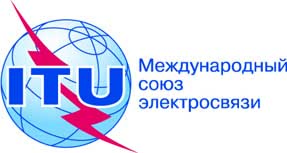 Пункт повестки дня: PL 1.6Пересмотр 1
Документа C19/14-RПункт повестки дня: PL 1.631 мая 2019 годаПункт повестки дня: PL 1.6Оригинал: английскийОтчет Генерального секретаряОтчет Генерального секретаряВЫПОЛНЕНИЕ РЕЗОЛЮЦИИ 154 (ПЕРЕСМ. ДУБАЙ, 2018 Г.) об использовании шести официальных языков Союза на равной основе проект плана полного выполнения положений О принятиИ 
альтернативных процедур письменного переводА, вклюЧЕННЫХ В РешениЕ 5 (Пересм. Дубай, 2018 г.) и РезолюциЮ 154 (Пересм. Дубай, 2018 г.)ВЫПОЛНЕНИЕ РЕЗОЛЮЦИИ 154 (ПЕРЕСМ. ДУБАЙ, 2018 Г.) об использовании шести официальных языков Союза на равной основе проект плана полного выполнения положений О принятиИ 
альтернативных процедур письменного переводА, вклюЧЕННЫХ В РешениЕ 5 (Пересм. Дубай, 2018 г.) и РезолюциЮ 154 (Пересм. Дубай, 2018 г.)РезюмеРГС-Яз просила Секретариат представить C19 подробный план пилотных проектов по альтернативным процедурам письменного перевода, устного перевода и ввода субтитров на следующие два или четыре года во исполнение Решения 5 (Пересм. Дубай, 2018 г.) и Резолюции 154 (Пересм. Дубай, 2018 г.).Необходимые действияСовету предлагается принять к сведению проект плана и представить руководящие указания в случае необходимости.____________Справочные материалыОтчет Генерального секретаря; Резолюция 154 (Пересм. Дубай, 2018 г.); Решение 5 (Пересм. Дубай, 2018 г.)